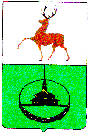 Администрация городского округа город КулебакиНижегородской областиП О С Т А Н О В Л Е Н И Е									        № п о с т а н о в л я е т:* Примечание: приобретение серверов для руководителей/ заместителей руководителей структурных подразделений администрации городского округа город Кулебаки не предусматривается.Об утверждении требований к закупаемым администрацией городского округа город Кулебаки Нижегородской области, её территориальными органами и подведомственными ей казенными учреждениями, бюджетными учреждениями и муниципальными унитарными предприятиями отдельным видам товаров, работ, услуг (в том числе предельные цены товаров , работ, услуг)В соответствии со статьей 19 Федерального закона от 05.04.2013г. №44-ФЗ «О контрактной системе в сфере закупок товаров, работ, услуг для обеспечения государственных и муниципальных нужд», Правилами определения требований к закупаемым органами местного самоуправления городского округа город Кулебаки и подведомственными им казенными учреждениями , бюджетными учреждениями и муниципальными унитарными предприятиями отдельным видам товаров, работ, услуг (в том числе предельные цены товаров, работ, услуг), утвержденными постановлением администрации городского округа город Кулебаки Нижегородской области от 10.11.2017г. №2691, на основании пункта 12 Требований к порядку разработки и принятия правовых актов о нормировании в сфере закупок для обеспечения муниципальных нужд городского округа город Кулебаки , содержанию указанных актов и обеспечению их исполнения, утвержденных постановлением администрации городского округа город Кулебаки Нижегородской области от 30.12.2015г. №05, в целях актуализации (пересмотра) требований к закупаемым администрацией городского округа город Кулебаки Нижегородской области, её территориальными органами и подведомственными ей казенными учреждениями, бюджетными учреждениями и муниципальными унитарными предприятиями отдельным видам товаров , работ, услуг (в том числе предельных цен товаров, работ, услуг), руководствуясь статьей 39 Устава городского округа город Кулебаки Нижегородской области, администрация городского округа город Кулебаки Нижегородской области1. Утвердить прилагаемые требования к отдельным видам товаров, работ, услуг, закупаемых администрацией городского округа город Кулебаки Нижегородской области, её территориальными органами и подведомственными ей казенными учреждениями, бюджетными учреждениями и муниципальными унитарными предприятиями , в отношении которых определяются требования к потребительским свойствам (в том числе качеству) и иным характеристикам (в том числе предельные цены товаров, работ, услуг) (далее - Требования).2. Финансовому управлению администрации городского округа город Кулебаки (Ю.А. Щукина) и главным распорядителям (распорядителям) средств бюджета городского округа город Кулебаки Нижегородской области при составлении проекта бюджета на очередной финансовый год и плановый период и осуществлении закупок в текущем финансовом году руководствоваться данными Требованиями.3. Руководителям муниципальных унитарных предприятий при принятии решения об осуществлении закупок товаров , работ, услуг, включенных в Требования, Комитету по управлению муниципальным имуществом администрации городского округа город Кулебаки (А.В. Борисова) при принятии решения о согласовании крупных сделок, совершаемых  муниципальными унитарными предприятиями, руководствоваться данными Требованиями в части установления требований к потребительским свойствам (в том числе качеству) и иным характеристикам (в том числе предельным ценам) закупаемых товаров, работ, услуг.4. Постановление администрации городского округа город Кулебаки Нижегородской области от 10.11.2017г. №2692 «Об утверждении требований к закупаемым органами местного самоуправления и подведомственными им казенными учреждениями, бюджетными учреждениями и муниципальными унитарными предприятиями отдельным видам товаров, работ, услуг (в том числе предельные цены товаров, работ, услуг)» отменить.5. Отделу организации и контроля управления делами администрации городского округа город Кулебаки (Е.А. Дорофеева) опубликовать настоящее постановление путем размещения на официальном интернет-сайте городского округа город Кулебаки http://кулебаки-округ.рф.6. Отделу муниципальных закупок управления экономики администрации городского округа город Кулебаки (Г.Г. Койдан) разместить настоящее постановление в установленном порядке в Единой информационной системе в сфере закупок (на сайте www.zakupki.gov.ru).7. Контроль исполнения настоящего постановления возложить на заместителя главы администрации городского округа город Кулебаки, начальника управления экономики С.А. Бисерову.Глава администрации Л.А. Узякова  N п/пКод по ОКПД2Наименование товара, работы, услугиТребования к потребительским свойствам (в том числе качеству) и иным характеристикам (в том числе предельные цены) отдельных видов товаров, работ, услугТребования к потребительским свойствам (в том числе качеству) и иным характеристикам (в том числе предельные цены) отдельных видов товаров, работ, услугТребования к потребительским свойствам (в том числе качеству) и иным характеристикам (в том числе предельные цены) отдельных видов товаров, работ, услугТребования к потребительским свойствам (в том числе качеству) и иным характеристикам (в том числе предельные цены) отдельных видов товаров, работ, услугТребования к потребительским свойствам (в том числе качеству) и иным характеристикам (в том числе предельные цены) отдельных видов товаров, работ, услугТребования к потребительским свойствам (в том числе качеству) и иным характеристикам (в том числе предельные цены) отдельных видов товаров, работ, услугN п/пКод по ОКПД2Наименование товара, работы, услугиХарактеристикаЕдиница измеренияЕдиница измеренияЗначение характеристикиЗначение характеристикиЗначение характеристикиN п/пКод по ОКПД2Наименование товара, работы, услугиХарактеристикакод по ОКЕИнаименованиеДолжности в администрации городского округа город Кулебаки, её территориальных органах и подведомственных ей казенных учреждениях, бюджетных учреждениях и муниципальных унитарных предприятияхДолжности в администрации городского округа город Кулебаки, её территориальных органах и подведомственных ей казенных учреждениях, бюджетных учреждениях и муниципальных унитарных предприятияхДолжности в администрации городского округа город Кулебаки, её территориальных органах и подведомственных ей казенных учреждениях, бюджетных учреждениях и муниципальных унитарных предприятияхN п/пКод по ОКПД2Наименование товара, работы, услугиХарактеристикакод по ОКЕИнаименованиеГлава администрации городского округа город Кулебаки, заместитель главы администрации городского округа город КулебакиРуководитель и заместитель руководителя территориального органа/ структурного подразделения администрации городского округа город Кулебаки; руководитель и заместитель руководителя казенного учреждения, бюджетного учреждения и муниципального унитарного предприятияИные муниципальные служащие, сотрудники администрации городского округа город Кулебаки, её территориальных органов, не являющиеся муниципальными служащими, сотрудники казенных учреждений, бюджетных учреждений и муниципальных унитарных предприятий (за исключением руководителей и замес-тителей руководителей)1234567891.26.20.11НоутбукиРазмер и тип экрана039дюймЖК, не более 17ЖК, не более 17ЖК, не более 171.26.20.11НоутбукиВес166КгНе менее 1 – не более 4Не менее 1 – не более 4Не менее 1 – не более 41.26.20.11НоутбукиЧастота процессора2931ГГцНе менее 2,5 – не более 4Не менее 2,5 – не более 4Не менее 2,5 – не более 41.26.20.11НоутбукиКоличество ядерНе менее 4 – не более 8Не менее 4 – не более 8Не менее 4 – не более 81.26.20.11НоутбукиРазмер оперативной памяти2553ГбНе менее 4 – не более 16Не менее 4 – не более 16Не менее 4 – не более 161.26.20.11НоутбукиОбъем накопителя2553ГбНе менее 120 – не более 2000Не менее 120 – не более 2000Не менее 120 – не более 20001.26.20.11НоутбукиМодули Wi-Fi, BluetoothНаличиеНаличиеНаличие1.26.20.11НоутбукиОперационная системаОперационная система, предназначенная для использования в органах исполнительной властиОперационная система, предназначенная для использования в органах исполнительной властиОперационная система, предназначенная для использования в органах исполнительной власти1.26.20.11НоутбукиПредельная цена383рубльНе более 70000,00Не более 60000,00Не более 50000,002.26.20.15МоноблокиРазмер и тип экрана039дюймЖК, не более 24ЖК, не более 24ЖК, не более 242.26.20.15МоноблокиВес166КгНе менее 1 – не более 4Не менее 1 – не более 4Не менее 1 – не более 42.26.20.15МоноблокиЧастота процессора2931ГГцНе менее 2,5 – не более 4Не менее 2,5 – не более 4Не менее 2,5 – не более 42.26.20.15МоноблокиКоличество ядерНе менее 4 – не более 8Не менее 4 – не более 8Не менее 4 – не более 82.26.20.15МоноблокиРазмер оперативной памяти2553ГбНе менее 4 – не более 16Не менее 4 – не более 16Не менее 4 – не более 162.26.20.15МоноблокиОбъем накопителя2553ГбНе менее 120 – не более 2000Не менее 120 – не более 2000Не менее 120 – не более 20002.26.20.15МоноблокиМодули Wi-Fi, BluetoothНаличиеНаличиеНаличие2.26.20.15МоноблокиОперационная системаОперационная система, предназначенная для использования в органах исполнительной властиОперационная система, предназначенная для использования в органах исполнительной властиОперационная система, предназначенная для использования в органах исполнительной власти2.26.20.15МоноблокиПредельная цена383рубльНе более 70000,00Не более 60000,00Не более 50000,003.26.20.11Планшетные компьютерыРазмер и тип экрана039дюймЖК, не более 12,9ЖК, не более 12,9ЖК, не более 12,93.26.20.11Планшетные компьютерыВес166КгНе менее 0,2 – не более 1,5Не менее 0,2 – не более 1,5Не менее 0,2 – не более 1,53.26.20.11Планшетные компьютерыЧастота процессора2931ГГцНе менее 1,5 – не более 4Не менее 1,5 – не более 4Не менее 1,5 – не более 43.26.20.11Планшетные компьютерыРазмер оперативной памяти2553ГбНе менее 1,5 – не более 16Не менее 1,5 – не более 16Не менее 1,5 – не более 163.26.20.11Планшетные компьютерыОбъем накопителя2553ГбНе менее 8 – не более 128Не менее 8 – не более 128Не менее 8 – не более 1283.26.20.11Планшетные компьютерыМодули Wi-Fi, Bluetooth, поддержки 3G, 4G (UMTS)НаличиеНаличиеНаличие3.26.20.11Планшетные компьютерыОперационная системаОперационная система, предназначенная для использования в органах исполнительной властиОперационная система, предназначенная для использования в органах исполнительной властиОперационная система, предназначенная для использования в органах исполнительной власти3.26.20.11Планшетные компьютерыПредельная цена383рубльНе более 80000,00Не более 60000,00Не более 50000,004.26.20.1526.20.1726.20.16Компьютеры персональные настольные, рабочие станцииРазмер и тип экрана039дюймЖК, не менее 19-не более 27ЖК, не менее 19-не более 27ЖК, не менее 19-не более 274.26.20.1526.20.1726.20.16Компьютеры персональные настольные, рабочие станцииЧастота процессора2931ГГцНе менее 2,5 – не более 4Не менее 2,5 – не более 4Не менее 2,5 – не более 44.26.20.1526.20.1726.20.16Компьютеры персональные настольные, рабочие станцииКоличество ядерНе менее 4 – не более 8Не менее 4 – не более 8Не менее 4 – не более 84.26.20.1526.20.1726.20.16Компьютеры персональные настольные, рабочие станцииРазмер оперативной памяти2553ГбНе менее 4 – не более 16Не менее 4 – не более 16Не менее 4 – не более 164.26.20.1526.20.1726.20.16Компьютеры персональные настольные, рабочие станцииОбъем накопителя2553ГбНе менее 120 – не более 2000Не менее 120 – не более 2000Не менее 120 – не более 20004.26.20.1526.20.1726.20.16Компьютеры персональные настольные, рабочие станцииТип жесткого дискаSSD,HDDSSD,HDDSSD,HDD4.26.20.1526.20.1726.20.16Компьютеры персональные настольные, рабочие станцииОптический приводDVD-RWDVD-RWDVD-RW4.26.20.1526.20.1726.20.16Компьютеры персональные настольные, рабочие станцииТип видеоадаптераДискретный или интегрированныйДискретный или интегрированныйДискретный или интегрированный4.26.20.1526.20.1726.20.16Компьютеры персональные настольные, рабочие станцииОперационная системаОперационная система, предназначенная для использования в органах исполнительной властиОперационная система, предназначенная для использования в органах исполнительной властиОперационная система, предназначенная для использования в органах исполнительной власти4.26.20.1526.20.1726.20.16Компьютеры персональные настольные, рабочие станцииПредельная цена383рубльНе более 70000,00 Не более 60000,00Не более 50000,005.26.20.14Сервер базы данных и сервер приложения*Частота процессора/ количество ядер/ количество процессоровГГц/шт./шт.3.0 Ггц - 3.5Ггц/ 4 - 16 ядер/ 2 процессора3.0 Ггц - 3.5Ггц/ 4 - 16 ядер/ 2 процессора5.26.20.14Сервер базы данных и сервер приложения*Размер оперативной памяти2553Гб16 – 64 Гб16 – 64 Гб5.26.20.14Сервер базы данных и сервер приложения*Тип жесткого дискаSCSI, SASSCSI, SAS5.26.20.14Сервер базы данных и сервер приложения*Объем HDD/количество2553/ 796Гб/ количествоНе менее 512 – не более 4000 / 4-6 шт. Не менее 512 – не более 4000 / 4-6 шт. 5.26.20.14Сервер базы данных и сервер приложения*Оптический приводDVD-RDVD-R5.26.20.14Сервер базы данных и сервер приложения*Тип видеоадаптераинтегрированныйинтегрированный5.26.20.14Сервер базы данных и сервер приложения*Операционная системаMS Windows server 2012 R2(64) и вышеMS Windows server 2012 R2(64) и выше5.26.20.14Сервер базы данных и сервер приложения*Предельная цена383рубльНе более 1 000 000,00Не более 1 000 000,006.26.20.16Принтеры персональныеМетод печатилазерный принтерлазерный принтерлазерный принтер6.26.20.16Принтеры персональныеЦветностьЦветной/Черно-белыйЦветной/Черно-белыйЦветной/Черно-белый6.26.20.16Принтеры персональныеМаксимальный форматА3А3А46.26.20.16Принтеры персональныеСкорость печати/сканированиястр/минНе менее 10 /
не более 65Не менее 10 /
не более 65Не менее 10 /
не более 656.26.20.16Принтеры персональныеНаличие дополнитель-ных модулей и интерфейсов (сетевой интерфейс, устройства чтения карт памяти и т.д.)Сетевой интерфейс –наличие, устройство автоматической двусторонней печати - наличиеСетевой интерфейс –наличие, устройство автоматической двусторонней печати - наличиеСетевой интерфейс –наличие, устройство автоматической двусторонней печати - наличие6.26.20.16Принтеры персональныеПредельная цена383рубльНе более 60000,00 цветной,Не более 50000,00 черно-белыйНе более 60000,00 цветной,Не более 50000,00 черно-белыйНе более 60000,00 цветной,Не более 35000,00 черно-белый7.26.20.16СканерыРазрешениеНе менее 600х600 /
не более 2400х4800Не менее 600х600 /
не более 2400х4800Не менее 600х600 /
не более 2400х48007.26.20.16СканерыЦветностьЦветной/Черно-белыйЦветной/Черно-белыйЦветной/Черно-белый7.26.20.16СканерыМаксимальный форматА4А4А47.26.20.16СканерыСкорость печати/сканированиястр/минНе менее 5 /
не более 20Не менее 5 /
не более 20Не менее 5 /
не более 207.26.20.16СканерыПредельная цена383рубльНе более 10000,00Не более 10000,00Не более 10000,008.26.20.18Многофункциональные устройства сетевыеМетод печатилазерныйлазерныйлазерный8.26.20.18Многофункциональные устройства сетевыеРазрешение сканированияНе менее 300х300 /не более 1200х2400Не менее 300х300 /не более 1200х2400Не менее 300х300 /не более 1200х24008.26.20.18Многофункциональные устройства сетевыеЦветностьЦветной/Черно-белыйЦветной/Черно-белыйЧерно-белый8.26.20.18Многофункциональные устройства сетевыеМаксимальный форматА3А3А38.26.20.18Многофункциональные устройства сетевыеСкорость печати/сканированиястр/минНе менее 18 /
не более 65Не менее 18 /
не более 65Не менее 18 /
не более 658.26.20.18Многофункциональные устройства сетевыеНаличие дополнительных модулей и интерфейсов (сетевой интерфейс, устройства чтения карт памяти и т.д.)Сетевой интерфейс – наличие,
устройства чтения карт памяти – наличие,
разъем USB – наличие,
устройство автоматической двусторонней печати - наличиеСетевой интерфейс – наличие,
устройства чтения карт памяти – наличие,
разъем USB – наличие,
устройство автоматической двусторонней печати - наличиеСетевой интерфейс – наличие,
устройства чтения карт памяти – наличие,
разъем USB – наличие,
устройство автоматической двусторонней печати - наличие8.26.20.18Многофункциональные устройства сетевыеПредельная цена383рубльНе более 400000,00 цветной,Не более 200000,00 черно-белыйНе более 400000,00 цветной,Не более 200000,00 черно-белыйНе более 200000,00 черно-белый9.26.30.23Телефоны мобильныеТип устройства (телефон/смартфон)телефон/смартфонтелефон/смартфонТелефон/смартфон9.26.30.23Телефоны мобильныеПоддерживае-мые стандартыGSM 900/1800/1900, UMTS, LTEGSM 900/1800/1900, UMTS, LTEGSM 900/1800/1900, UMTS, LTE9.26.30.23Телефоны мобильныеОперационная системаОперационная система, предназначенная для использования в органах исполнительной властиОперационная система, предназначенная для использования в органах исполнительной властиОперационная система, предназначенная для использования в органах исполнительной власти9.26.30.23Телефоны мобильныеВремя работы355минВ активном режиме разговора:не более 30В активном режиме разговора:не более 30В активном режиме разговора:не более 309.26.30.23Телефоны мобильныеМетод управления (сенсорный/кнопочный)Сенсорный /
кнопочныйСенсорный /
кнопочныйСенсорный /
кнопочный9.26.30.23Телефоны мобильныеКоличество SIM-карт796шт.Не более 2Не более 2Не более 29.26.30.23Телефоны мобильныеНаличие модулей и интерфейсов (Wi-Fi, Bluetooth, USB, GPS)Модуль Wi-Fi - наличие,
модуль Bluetooth - наличие,
интерфейс USB – наличие,
модуль GPS - наличиеМодуль Wi-Fi - наличие,
модуль Bluetooth - наличие,
интерфейс USB – наличие,
модуль GPS - наличиеМодуль Wi-Fi - наличие,
модуль Bluetooth - наличие,
интерфейс USB – наличие,
модуль GPS - наличие9.26.30.23Телефоны мобильныеСтоимость годового владения оборудованием (включая договоры технической поддержки, обслуживания, сервисные договоры) из расчета на одного абонента (одну единицу трафика) в течение всего срока службы383рубльне более 2 000,00не более 1 500,00не более 1 000,009.26.30.23Телефоны мобильныеПредельная цена383рубльне более 10 000,00не более 5 000,00не более 3 500,0010.29.10.21Средства транспортные с двигателем с искровым зажиганием, с рабочим объемом цилиндров не более 1500 см3, новыеМощность двигателя251лошадиная силане более 200не более 20010.29.10.21Средства транспортные с двигателем с искровым зажиганием, с рабочим объемом цилиндров не более 1500 см3, новыеПредельная цена383рубльне более 1 500 000,00не более 1 000 000,0011.29.10.22Средства транспортные с двигателем с искровым зажиганием, с рабочим объемом цилиндров более 1500 см3, новыеМощность двигателя251лошадиная силане более 200не более 20011.29.10.22Средства транспортные с двигателем с искровым зажиганием, с рабочим объемом цилиндров более 1500 см3, новыеПредельная цена383рубльне более 1 500 000,00не более 1 000 000,0012.29.10.23Средства транспортные с поршневым двигателем внутреннего сгорания с воспламенением от сжатия (дизелем или полудизелем), новыеМощность двигателя251лошадиная силане более 200не более 20012.29.10.23Средства транспортные с поршневым двигателем внутреннего сгорания с воспламенением от сжатия (дизелем или полудизелем), новыеПредельная цена383рубльне более 1 500 000,00не более 1 000 000,0013.29.10.24Средства автотранспортные для перевозки людей прочиеМощность двигателя251лошадиная силане более 20013.29.10.24Средства автотранспортные для перевозки людей прочиеПредельная цена383рубльне более 5 000 000,0014.31.01.11Мебель металлическая для офисов. Пояснения по закупаемой продукции: мебель для сидения, преимущественно с металлическим каркасомМатериал каркасаМеталлМеталлМеталл14.31.01.11Мебель металлическая для офисов. Пояснения по закупаемой продукции: мебель для сидения, преимущественно с металлическим каркасомОбивочные материалыпредельное значение:кожа натуральная;возможные значения:искусственная кожа, мебельный (искусственный) мех, искусственная замша (микрофибра), ткань, нетканые материалыпредельное значение:искусственная кожа;возможные значения:мебельный (искусственный) мех, искусственная замша (микрофибра), ткань, нетканые материалыпредельное значение:искусственная кожа;возможные значения:мебельный (искусственный) мех, искусственная замша (микрофибра), ткань, нетканые материалы15.31.01.12Мебель деревянная для офисов. Пояснения по закупаемой продукции: мебель для сидения, преимущественно с деревянным каркасомМатериал (вид древесины)предельное значение -массив древесины "ценных" пород (твердолиственных и тропических);возможные значения:древесина хвойных и мягколиственных пород: береза, лиственница, сосна, ельдревесина хвойных и мягколиственных пород: береза, лиственница, сосна, ельдревесина хвойных и мягколиственных пород: береза, лиственница, сосна, ель15.31.01.12Мебель деревянная для офисов. Пояснения по закупаемой продукции: мебель для сидения, преимущественно с деревянным каркасомОбивочные материалыпредельное значение -кожа натуральная;возможные значения:искусственная кожа; мебельный (искусственный) мех, искусственная замша (микрофибра), ткань, нетканые материалыпредельное значение -искусственная кожа;возможные значения:мебельный (искусственный) мех, искусственная замша (микрофибра), ткань, нетканые материалыпредельное значение -искусственная кожа;возможные значения:мебельный (искусственный) мех, искусственная замша (микрофибра), ткань, нетканые материалы16.Мебель деревянная для офисов. Пояснения по закупаемой продукции: столы письменные для офисов, административных помещенийМатериал (вид древесины)предельное значение: древесина хвойных и мягколиственных пород, возможные значения - ЛДСПпредельное значение: древесина хвойных и мягколиственных пород, возможные значения - ЛДСПЛДСП, МДФ17.Мебель деревянная для офисов. Пояснения по закупаемой продукции: шкафы офисные, тумбыМатериал (вид древесины)предельное значение: древесина хвойных и мягколиственных пород, возможные значения – ЛДСП, МДФпредельное значение: древесина хвойных и мягколиственных пород, возможные значения – ЛДСП, МДФЛДСП, МДФ18.49.32.12Услуги по аренде легковых автомобилей с водителемМощность двигателя автомобиля251лошадиная силане более 200не более 200не более 200